2021年度专项收支明细报告公示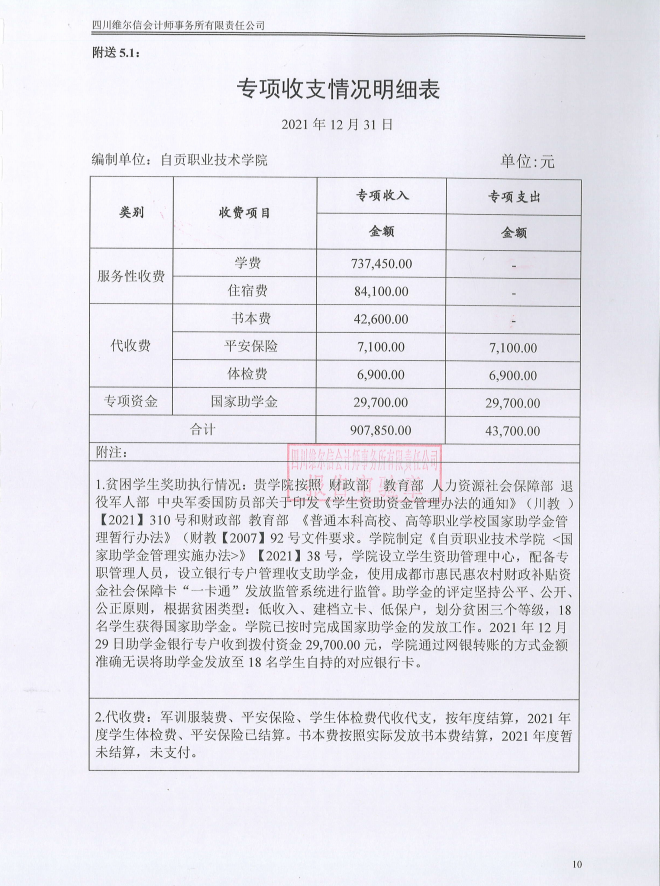 